Экологическое занятие(на прогулке)«Цветочная фантазия»первая младшая группа № 4 «Ягодка»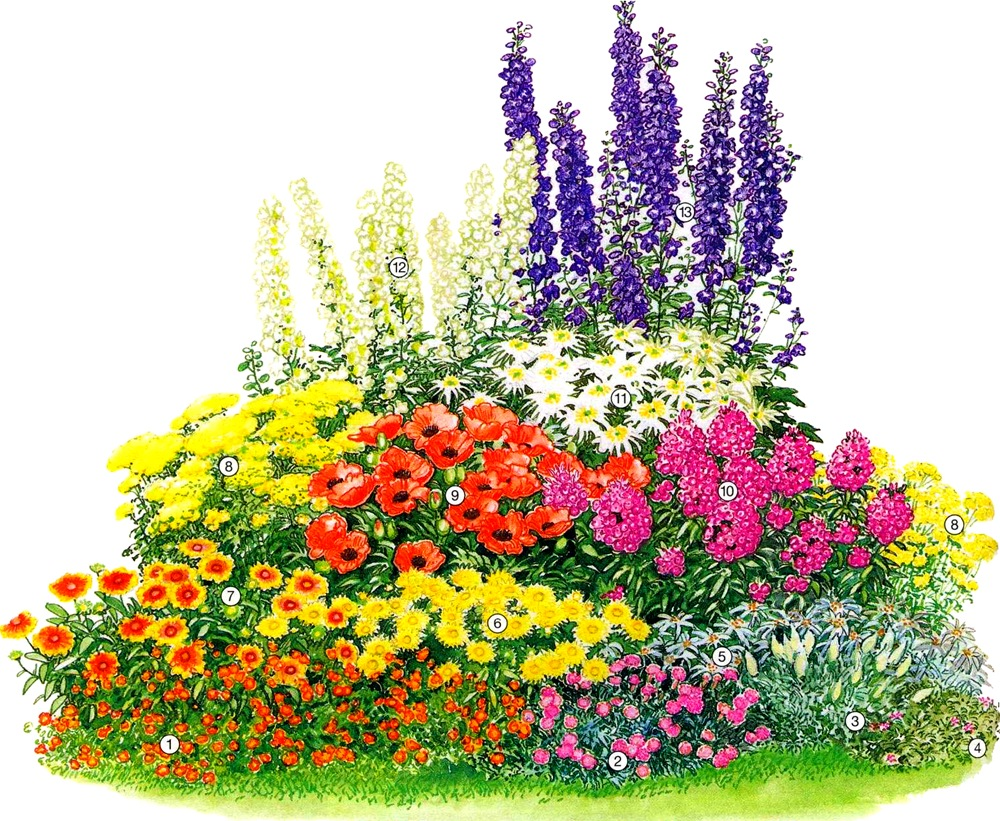 в-ль Башкова О.И.Програмное содержание:Формировать у детей представление о цветах.Учить выделять характерные особенности цветка, называть его части.Развивать желание эмоционально откликаться на красоту окружающей среды.Связь с другими занятиями и видами деятельности: наблюдения за летними явлениями в природе. Рассматривание иллюстраций с изображением одуванчиков, ромашек и других цветов.Ход занятия.В-ль: Смотрите, ребятки, как кругом красиво! Поют весело птицы, ярко светит солнышко, зеленеет травка, на деревьях зеленые листочки, расцвели цветы. Какое сейчас время года?Дети: Лето!В-ль: Правильно, ребятки. Сейчас у нас лето. Посмотрите, сколько у нас на участке распустилось цветов. Они все разные, красивые. Давайте все вмете подойдем к нашей красивой клумбе поближе. В-ль подводит к цветочной клумбе на участке и читает стишок:Зеленеют рощиЗелено кругомЗеленеет клумбаПод моим окномСколько тут цветочков Желтых, голубыхЭто мы с любовью Вырастили ихПосадили в землюЗа цветком цветок, Летом поливалиКаждый лепестокИ для нас на светеНет цветов милейДаже солнце в небеСветит веселей.Дети, посмотрите, какие красивые и разные у нас выросли цветочки, на нашей клумбе. Посмотрите, а вот какие интересные цветочки! Эти цветочки называются ноготки(календула), они похожи на маленькие ромашки. Дашенька, покажи, а где у цветочка стебелек? Вот он! Ребятки! Аккуратненько потрогайте стебелек. Какой он? Дети отвечают, а в-ль обобщает ответы детей:«Стебель длинный и гладкий, похож на палочку, он может легко поломаться» А что еще есть у этого цветочка?Ответы детей(листики).В-ль: Правильно ребятки, листочки. Какие листочки у ноготков?Дети отвечают, а в-ль обобщает ответы детей:«Зеленого цвета, мягкие на ощупь, краешки у листочков гладкие, округлой формы»В-ль: А что еще есть у этого цветочка-ноготочка?Ответы детей(цветок).В-ль: Правильно, ребята – цветок. Каким цветом наши цветы?Дети: Желтые.В-ль: А на что похожи наши цветы?Ответы детей. (На маленькие солнышки)В-ль: Действительно, наши цветы похожи на маленькие солнышки. Посмотрите ребятки! А вот этот цветок совсем не желтый.В-ль показывает цветок, на котором вместо цветка, уже созревшие семена(маленькие коричневые семечки похожие на коготки).В-ль: Дети, а как вы думаете, это цветок?Дети отвечают, а в-ль обобщает ответы детей:«Это тоже цветочек, но он уже отцвел и на нем появились маленькие коготки. Это семена цветочка.Поэтому цветочек так и называется – ноготок. А давайте, ребятки, все вместе собирем эти  коготки и весной вместе с вами посадим их. И у нас опять вырастет много красивых и разных цветов. Дети вместе с в-лем собирают семена календулы. В-ль: Ребятки! Посмотрите! Какие красивые у нас на участке клумбы с цветами. Для того, чтобы у нас всегда было так красиво, нужно беречь цветы и без надобности не рвать их! А, наоборот, ухаживать за ними: поливать, рыхдить, полоть. А давайте мы с вами сейчас польем наши цветочки!В-ль раздает детям леечки и поливает вместе с детьми цветы.В-ль: На этом наше занятие закончилось. Давайте ребятки с вами вспомним…Итог: Как называется цветок, который растет на нашей клумбе? (Ноготок) Из каких частей состоит цветок? (Стебель, листья, цветок) Что еще появляется у цветка, когда он отцветет? (Семена) Для чего нам нужно собирать семена? (Чтобы на следующий год снова посадить цветы) Как нужно ухаживать за цветами? (Поливать, полоть, рыхлить)Молодцы ребятки! Вы сегодня все занимались очень хорошо!